ПРЕСС-РЕЛИЗВ России могут упростить порядок электронного оформления недвижимостиСоответствующие поправки к закону о регистрации недвижимости находятся на рассмотрении в ГосдумеВ Государственную думу РФ внесен законопроект, уточняющий порядок учетно-регистрационных действий и содержащий ряд поправок к 218-ФЗ «О государственной регистрации недвижимости». Так, в числе прочего планируется упростить порядок электронного оформления недвижимости. Федеральная кадастровая палата рассказала о планируемых нововведениях.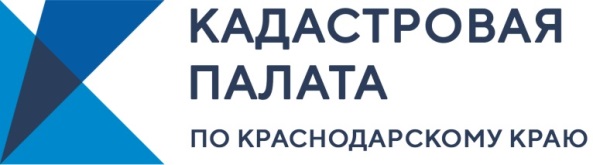 На рассмотрении в Госдуме находится законопроект о внесении изменений в 218-ФЗ «О государственной регистрации недвижимости». Одно из его положений предполагает упрощение порядка подачи гражданами электронного заявления о государственной регистрации права и государственном кадастровом учете объекта недвижимости, не связанных с переходом и ограничением прав. С принятием поправок у граждан появится возможность подачи электронного заявления без использования электронной подписи. Такая мера сократит временные затраты граждан на подачу заявления в орган регистрации прав, так как не нужно будет тратить время и средства на оформление электронной подписи.Идентификация личности подающего заявление гражданина будет проводиться с помощью Единой системы идентификации и аутентификации (ЕСИА) – через аккаунт на портале Госуслуг. Эта система позволяет гражданину создать универсальную учетную запись для получения различных государственных услуг в электронном виде. Система обеспечивает защиту размещаемой в ней информации в соответствии с действующим законодательством. Авторизовавшись с помощью ЕСИА, граждане смогут подать в орган регистрации прав электронные заявления о:государственном кадастровом учете в связи с изменениями основных сведений об объекте недвижимости;государственном кадастровом учете и регистрации права собственности на жилой или садовый дом;государственном кадастровом учете и регистрации права собственности на земельный участок или земельные участки, образованные путем перераспределения земель;государственном кадастровом учете и регистрации права собственности на земельные участки, образованные в результате раздела или объединения других земельных участков;внесении в Единый госреестр недвижимости сведений о ранее учтенном объекте недвижимости.Можно будет подать такие заявления без электронной подписи через «Личный кабинет» на сайте Росреестра. Этот сервис обеспечит хранение ранее направленных в орган регистрации прав заявлений и прилагаемых к ним документов.Сейчас, чтобы подать заявление в орган регистрации прав в электронном виде, гражданин тоже может воспользоваться порталом Госуслуг или указанным сервисом на сайте Росреестра. Но заявление и документы, прилагаемые к нему, должны быть заверены электронной подписью заявителя.Нужно помнить, что без специального разрешения собственника невозможно оформление перехода права с использованием электронных сервисов. Эта информация вносится в госреестр недвижимости по заявлению собственника объекта недвижимости. Если на момент совершения электронной сделки в нем будет отсутствовать запись о наличии соответствующего заявления от собственника, документы будут возвращены ему без рассмотрения.Исключение из этого правила – ситуации, когда заявление о переходе права собственности представляют нотариусы, органы местного самоуправления, госорганы или взаимодействующие с Росреестром с помощью специальных сервисов кредитные организации. Если при совершении электронной сделки документы заверяются электронной подписью, полученной в удостоверяющем центре Кадастровой палаты, также необязательно наличие предварительного письменного согласия собственника объекта недвижимости на проведение сделок в электронном виде.По закону, оформить электронную подпись для получения государственных услуг можно в любом аккредитованном Минкомсвязи удостоверяющем центре. Однако правом заключать дистанционные сделки с недвижимостью без подачи предварительного письменного согласия обладают только владельцы сертификатов электронной подписи, выданных удостоверяющим центром Федеральной кадастровой палаты. Это исключение основано на том, что в удостоверяющем центре Кадастровой палаты электронная подпись создается с использованием криптографических средств, подтвержденных ФСБ РФ, а ее подлинность гарантируется корневым сертификатом головного удостоверяющего центра Минкомсвязи.Отличие процесса получения сертификата электронной подписи в Кадастровой палате от других удостоверяющих центров заключается в том, что после удостоверения личности готовый сертификат можно получить только в личном кабинете на официальном сайте удостоверяющего центра Кадастровой палаты. Таким образом, никто, кроме законного владельца, не получит доступа к созданному сертификату.______________________________________________________________________________________________________Пресс-служба Кадастровой палаты по Краснодарскому краю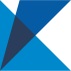 ул. Сормовская, д. 3, Краснодар, 350018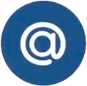 press23@23.kadastr.ru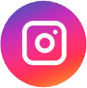 https://www.instagram.com/kadastr kuban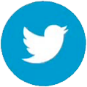 https://twitter.com/Kadastr_Kuban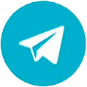 https://t.me/kadastr_kuban